附件1：申报流程图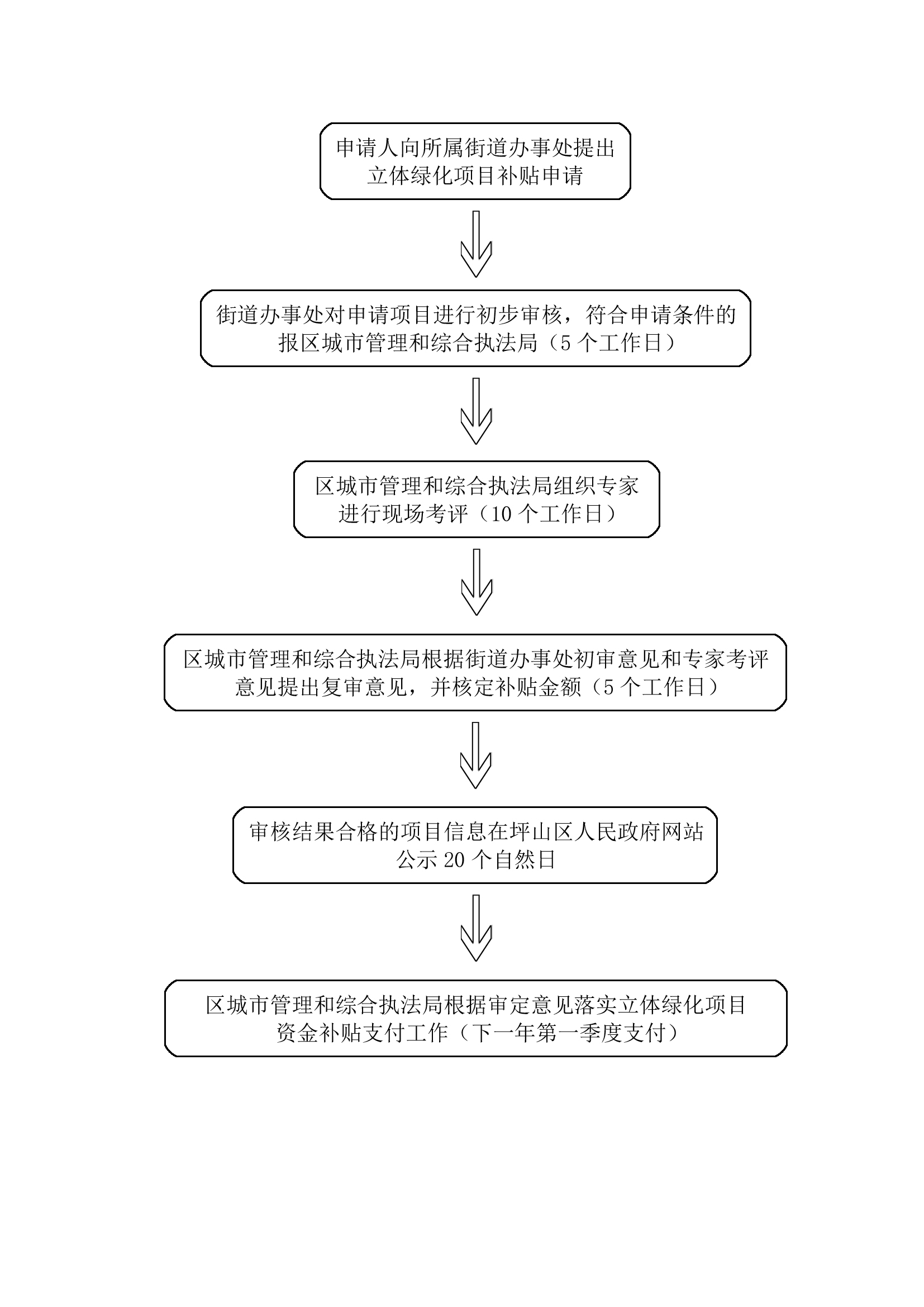 